KARYA TULIS ILMIAHHubungan Paritas dengan Kejadian  Post Partum Blues di UPTD Puskesmas Kecamatan Kepanjen KidulDiajukan guna memperoleh gelar Ahli Madya Kebidanan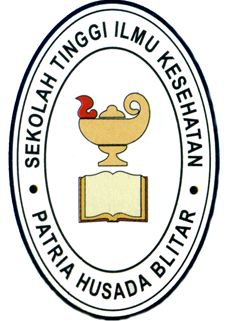 Oleh:Yusfi Nur RizkyNIM. 1621046Program Studi D3-KebidananSEKOLAH TINGGI ILMU KESEHATANPATRIA HUSADA BLITAR2019SURAT PERNYATAANYang bertanda tangan di bawah ini: Nama			: Yusfi Nur RizkyNIM			: 1621046Program Studi		: D3 KebidananMenyatakan dengan sebenarnya, bahwa: Karya Tulis Ilmiah dengan judul “Hubungan Paritas Terhadap Kejadian Post Partum Blues Di UPTD Puskesmas Kepanjenkidul Kota Blitar”. Program Studi D-3 Kebidanan merupakan hasil karya sendiri dan bukan menjiplak atau plagiat dari karya ilmiah orang lain.Hasil penelitian yang terdapat di dalamnya merupakan hasil pengumpulan data dari subyek penelitian yang sebenarnya tanpa manipulasi.Apabila pernyataan di atas tidak benar saya sanggup mempertanggung jawabkan sesuai peraturan yang berlaku dan dicabut gelar atau sebutan yang saya peroleh selama menjalankan pendidikan di STIKes Patria Husada Blitar.PERNYATAAN PERSETUJUAN PUBLIKASI
TUGAS AKHIR UNTUK KEPENTINGAN AKADEMISSebagai civitas akademik STIKes Patria Husada Blitar, Saya yang bertanda tangan di bawah ini :Nama			: Yusfi Nur RizkyNIM			: 1621046Program Studi		: D-3 KebidananJenis Karya		: Karya Tulis IlmiahDemi pengembangan ilmu pengetahuan, menyetujui untuk memberikan kepada STIKes Patria Husada Blitar Hak Bebas Royalti Noneksekutif (non-exlusive Royalty free Right) atas karya ilmiah saya yang berjudul “HUBUNGAN PARITAS TERHADAP KEJADIAN POST PARTUM BLUES DI UPTD PUSKESMAS KEPANJENKIDUL KOTA BLITAR” beserta perangkat yang ada (jika diperlukan). Dengan hak bebas royalty noneksklusif ini STIKes Patria Husada Blitar berhak menyimpan, mengalih media/formatkan, mengelola dalam bentuk pangkalan data (database), merawat dan mempublikasi tugas akhir saya selama tetap mencantumkan nama saya sebagai penulis/pencipta dan sebagai pemilik hak cipta.Demikian pernyataan ini saya buat dengan sebenarnya.						           Dibuat di : Blitar, 							Pada tanggal : 16 Agustus 2019								Yang Menyatakan,								 Yusfi Nur Rizky 								         	  NIM. 1621046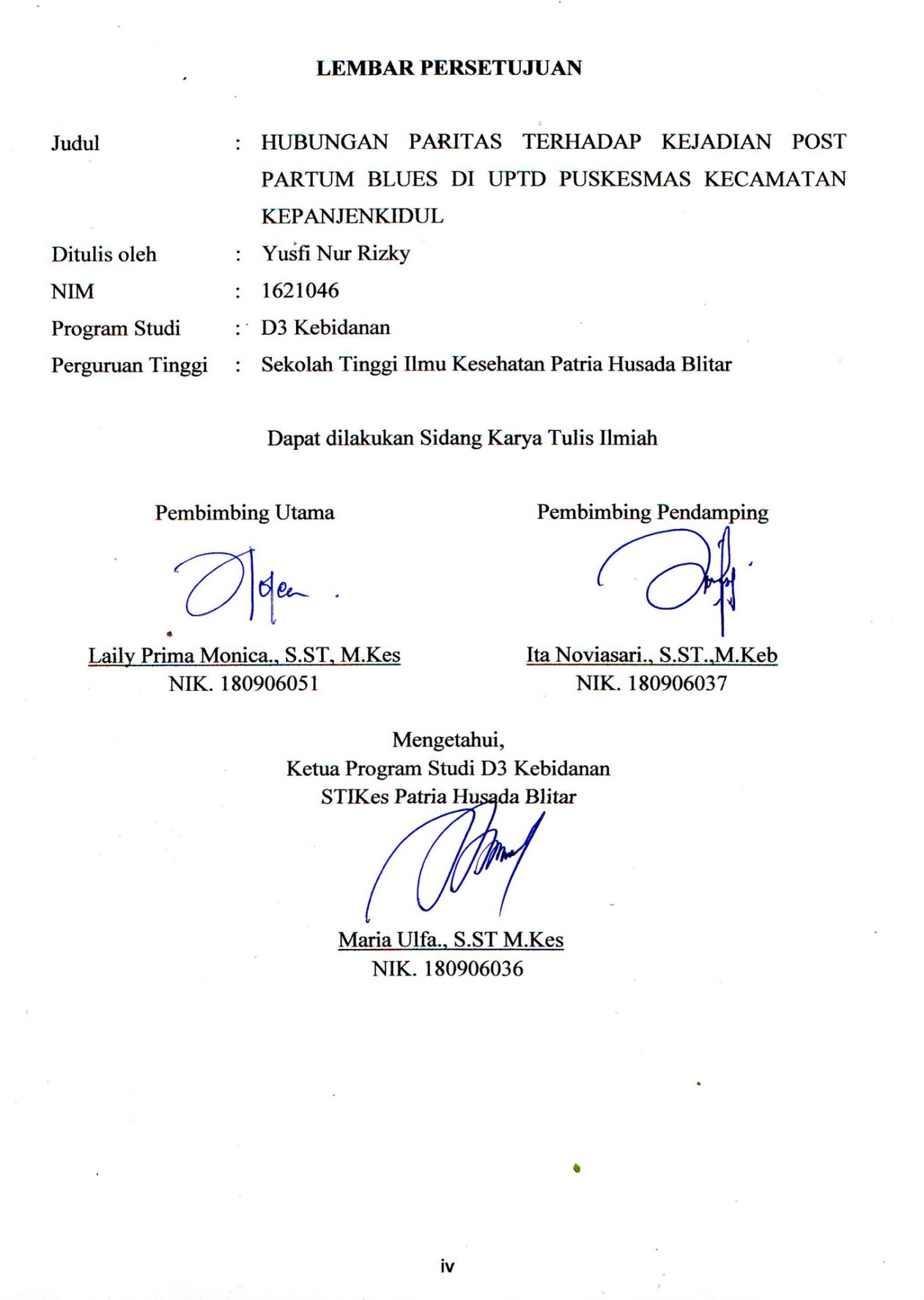 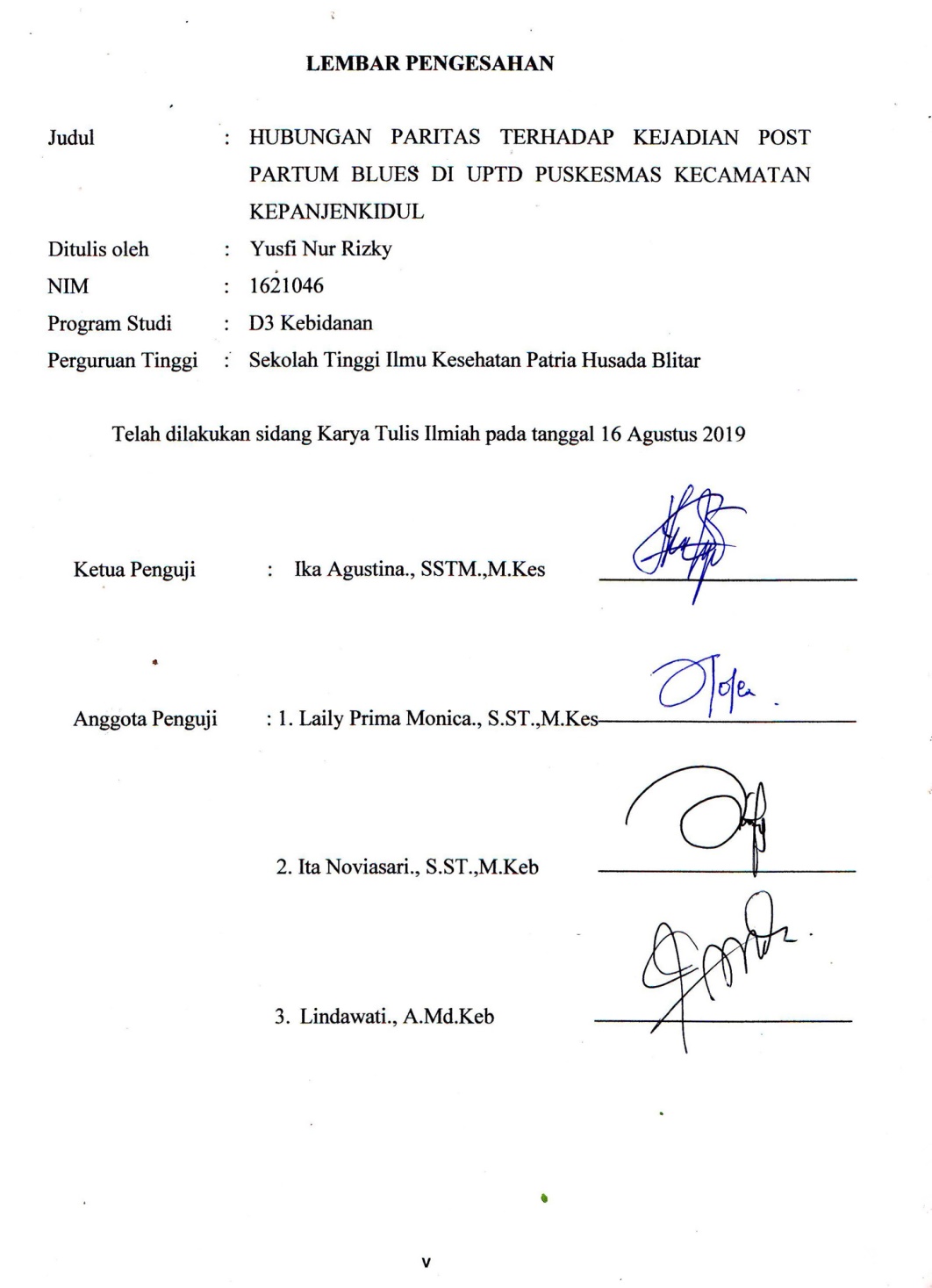 KATA PENGANTARDengan mengucapkan puji syukur kehadirat Tuhan yang Maha Esa, atas segala rahmat dan karunia-Nya, penulis menyelesaikan penelian dengan judul “Hubungan Paritas Terhadap Kejadian Post Partum Blues Di UPTD Puskesmas Kecamatan Kepanjenkidul”Dalam menyelesaikan Ujian Seminar Proposal ini banyak mendapatkan bimbingan, bantuan dan pengarahan dari berbagai pihak. Oleh karena itu dalam kesempatan ini penulis mengucapkan terimakasih kepada pihak-pihak sebagai berikut :Basar Purwoto., S.Sos.,M.Si, selaku Ketua Sekolah Tinggi Ilmu Kesehatan Patria Husada Blitar. Ta’adi., SKM M.Kes, selaku Pembantu Ketua I Sekolah Tinggi Ilmu Kesehatan Patria Husada Blitar. Zaenal Fanani., SKM.,M.Kes, selaku Pembantu Ketua II Sekolah Tinggi Ilmu Kesehatan Patria Husada Blitar. Maria Ulfa., S.ST M.Kes, selaku Ketua Program Studi DIII-Kebidanan Sekolah Tinggi Ilmu Kesehatan Patria Husada Blitar. Laily Prima Monica., S.ST M.Kes, selaku pembimbing utama yang telah memberikan bimbingan dan arahan untuk kesempurnaan penelitian ini. Ita Noviasari, S.ST.,M.Keb, selaku pembimbing pendamping yang telah memberikan bimbingan dan arahan untuk kesempurnaan penelitian ini.Ika Agustina., SST.,M.Kes, selaku ketua penguji yang telah memberikan bimbingan dan masukan dalam penelitian ini.Bapak dan Ibu dosen yang telah mengasuh serta memberikan bekal ilmu, selama penulis kuliah pada Sekolah Tinggi Ilmu Kesehatan Patria Husada Blitar.Ibu Lindawati., A,Md.Keb, selaku bidan Puskesmas Kepaanjenkidul kota Blitar yang telah memberikan bimbingan selama penelitian hingga terselesaikannya Karya Tulis Ilmiah ini. Orang tua yang telah memberikan dorongan secara materi dan moril serta doa restu selama penulis menuntut ilmu.Semua pihak yang telah memberikan bantuan dan dukungan dalam menyelesaikan penelitian ini, yang tidak bisa disebutkan satu persatu.Semoga Tuhan Yang Maha Esa senantiasa memberikan Rahmat dan Karunia-Nya kepada semua pihak yang telah memberikan segala bantuan tersebut di atas. Penelitian  ini tentu saja masih jauh dari sempurna, sehingga penulis dengan senang hati menerima kritik demi perbaikan.       Blitar, 16 Agustus 2019      Penulis,ABSTRAKPost partum blues atau baby blues merupakan perasaan sedih yang dialami oleh ibu setelah melahirkan berkaitan dengan bayinya. Post partum blues merupakan sindroma ganguan afektif  ringan yang terjadi setelah melahirkan. Apabila post partum blues tidak tertangani dengan tepat dapat menjadi faktor pencetus terjadinya depresi postpartum yang dapat berakibat fatal bagi ibu dan bayinya. Desain penelitian cross sectional dan jenis penelitian menggunakan Analitik Korelasional dan. Sampel  terdiri dari 20 responden yang dipilih dengan teknik Total Sampling. Instrumen penelitian menggunakan EPDS (Edinburg Postnatal Depression Scale). Penelitian ini menggunakan uji statistik Spearman Rank. Hasil penelitian menunjukkan ibu post partum yang mengalami post partum blues sebanyak 45% dan tidak post partum blues sebanyak 55%. Pada paritas, ibu primipara yang mengalami post partum blues sebanyak 25%, multipara sebanyak 20% dan grandemultipara sebanyak 0%. Berdasarkan hasil analisa dengan uji statistik Spearman Rank didapatkan p value = 0,133, sehingga p value = 0,133 > α 0,05. Dapat disimpulkan bahwa tidak ada hubungan paritas terhadap kejadian post partum blues. Ada faktor lain yang mempengaruhi kejadian post partum blues, diharapkan tenaga kesehatan meningkatkan pemenuhan kebutuhan ibu post partum dan memberikan penyuluhan kepada suami, keluarga tentang post partum blues agar ibu tidak mengalami post partum blues.Kata Kunci	: Paritas, Post Partum BluesABSTRACTPost partum blues or baby blues are feelings of sadness experienced by the mother after the birth associated with her baby. Post partum blues is a syndrome disorder affective light that occurs after childbirth. If post partum blues is not handled appropriately can be a precipitating factor for the occurrence of postpartum depression which can be fatal for the mother and her baby. The design of the cross-sectional and type of research using the Analytic Correlational and sample consists of 20 respondents selected with Total Sampling technique. The research instruments use EPDS (Edinburg Postnatal Depression Scale). This study uses a statistical test Spearman Rank. The results showed post partum mothers who are experiencing post partum blues as much as 45% and no post partum blues as much as 55%. At parity, primipara mothers who experience post partum blues as much as 25%, multipara as much as 20% and grandemultipara as much as 0%. Based on the results of the analysis with the statistical test of Spearman Rank obtained p value = 0,133, so that the p value = 0,133 > α 0,05. It can be concluded that there is no relationship of parity on the incidence of post partum blues. There are other factors that influence the incidence of post partum blues, expected health workers to improve the fulfillment of the needs of the mother post partum and giving advice to the husband, the family about the post partum blues in order that the mother did not have the post partum blues. Keywords	:Parity, Post Partum BluesDAFTAR ISIHALAMAN JUDUL		iSURAT PERNYATAAN		iiLEMBAR PERNYATAAN PERSETUJUAN PUBLIKASI		iiiLEMBAR PERSETUJUAN		ivLEMBAR PENGESAHAN		vKATA PENGANTAR		viABSTRAK		viiiABSTRAC		ixDAFTAR ISI		xDAFTAR TABEL		xiiiDAFTAR GAMBAR		xivDAFTAR LAMPIRAN		xvBAB I PENDAHULUAN		11.1 Latar Belakang		11.2 Rumusan Masalah		41.3 Tujuan Penelitian		41.4 Manfaat Penelitian		5BAB II TINJAUAN PUSTAKA		72.1 Konsep Post Partum Blues		72.1.1 Pengertian Post Partum Blues		72.1.2 Jenis gangguan psikologi ibu pasca melahirkan		72.1.3 Faktor penyebab postpartum blues		82.1.4 Gejala Postpartum Blues		92.1.5 Penanganan postpartum blues		102.2 Konsep Paritas		112.2.1 Definisi Paritas		112.2.2 Klasifikasi Paritas		122.2.3 Faktor yang Mempengaruhi Paritas		122.3  Kerangka Konsep		152.4  Hipotesis Penelitian		16BAB III METODE PENELITIAN		173.1 Jenis dan Desain Penelitian		173.2 Tempat dan Waktu		173.3 Populasi, Sampel dan Teknik Sampling		183.4  Variabel Penelitian		193.5  Definisi Operasional		203.6  Instrumen Penelitian		213.7  Teknik Pengumpulan Data		213.8  Metode Pengolahan dan Analisa Data		223.9  Etika Penelitian		24BAB IV PEMBAHASAN		274.1 Hasil Penelitian		274.1.1 Gambaran Lokasi Penelitian		274.1.2 Karakteristik Umum Responden		284.1.3 Karakteristik Khusus Responden		304.1.4 Tabulasi Silang Variabel dengan Karakteristik Responden...	314.1.5 Uji Statistik.............................................................................	354.2 Pembahasan		35Paritas.....................................................................................	35Kejadian Post Partum Blues.................................................		38Hubungan paritas terhadap kejadian post partum blues.......	41BAB V PENUTUP		455.1 Kesimpulan		455.2 Saran		45DAFTAR PUSTAKA		47LAMPIRAN		50DAFTAR TABELTabel 3.1 Definisi Operasional		20Tabel 4.1 Tabel Distribusi Berdasarkan Umur		28Tabel 4.2 Tabel Distribusi Berdasarkan Pekerjaan		28Tabel 4.3 Tabel Distribusi Berdasarkan Pendidikan		29Tabel 4.4 Tabel Distribusi Berdasarkan Paritas		29Tabel 4.5 Tabel Distribusi Paritas terhadap Kejadian Post Partum Blues		30Tabel 4.6 Tabel Distribusi Kejadian Post Partum Blues		30Tabel 4.7 Tabulasi Silang Kejadian Post Partum Blues dengan Umur		31Tabel 4.8  Tabulasi Silang Kejadian Post Partum Blues dengan Pekerjaan		32Tabel 4.9  Tabulasi Silang Kejadian Post Partum Blues dengan Pendidikan		32Tabel 4.8  Tabulasi Silang Kejadian Post Partum Blues dengan Paritas		34DAFTAR GAMBARGambar 2.15 Kerangka Konseptual		15DAFTAR LAMPIRANLampiran 1 Surat Keterangan Penelitian Dari Badan Kesatuan Bangsa, Polotik Dan Penanggulangan Bencana Daerah Kota Blitar...................................................	50Lampiran 2 Lembar Format Bimbingan Proposal.............................................	51Lampiran 3 Lembar Format Bimbingan KTI....................................................	52Lampiran 4 Lembar Pengesahan Proposal		53Lampiran 5 Lembar Permohonan Menjadi Responden		53Lampiran 6 Lembar Persetujuan Menjadi Responden		55Lampiran 7 Lembar Kuesioner Post Partum Blues		56Lampiran 8 Tabulasi Data		59Lampiran 9 Tabel CrossTab data umum dan khusus	 	61Lampiran 10 Spearman Rank Test		65Lampiran 11 Dokumentasi		66Blitar, 16 Agustus 2019Yang menyatakan,Yusfi Nur RizkyNIM. 1621046